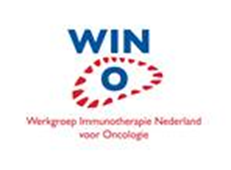 09.55 – 10.00 uur Opening
Sessievoorzitter: dr. M Aarts
10.00 – 10.25 uur; Epidemiologisch Prof.dr. Leo Schouten, Internist-oncoloog, MUMC+
10.30 – 10.55 uur; Hoe detecteer je oligometastasen het beste? Marlene Hekman, Arts onderzoeker, Radboudumc
10.55 – 11.25 uur: Behandeling niet heldercellig niercelcarcinoom Dr. Astrid van der Veldt, Internist-oncoloog, ErasmusMC 11.25-11.50 uur     Koffiepauze

Sessievoorzitter: J. Rietbergen
11.50 – 12.35 uur: Outcome van partiele nefrectomie versus nefrectomie. Prof. Dr. Hendrik Van Poppel, Uroloog, UZ Leuven  12.35 – 13.15 uur Lunch

Sessievoorzitter: dr. M. Aarts
13.15 – 13.35 uur: Neo-adjuvante therapie Dr. Maureen Aarts, Internist-oncoloog, bestuurslid WIN-O,  MUMC+13.35 - 13.55 uur : De voor- en nadelen van immunotherapie Dr. Johannes Thienen, Internist-oncoloog, AvL
13.55 – 14.15 uur: Update WIN-O bestuur. Dr. Axel Bex, Internist-oncoloog, bestuurslid WIN-O,  AVL14.15 - 14.35 uur: Analyse WIN-O nivolumab registry voor safety, efficacy & potentiële biomarkers. Saskia Verhaart,  VUmc

14.35 – 14.55 uur Koffiepauze

Sessievoorzitter: J. Rietbergen
14.55 – 15.15 uur; Zin en onzin van Bosniak classificatie. Dr. Paul Verhagen, Uroloog, ErasmusMC
15.15 – 15.35 uur  Active surveillance for small renal masses. Dr. Brunolf Lagerveld, Uroloog, OLVG15.35 – 15.55 uur Koffiepauze
Sessievoorzitter: dr. M. Aarts
15.55 – 16.20 uur Epigenetisch Prof.dr. Manon van Engeland, Patholoog, MUMC+16.20 – 16.45 uur Behandeling cerebrale metastasen  Dr. Sasja Mulder, Internist-oncoloog, Radboudumc 
16.45 – 16.50 uur Afsluiting
16.50 – 17.30 uur Afsluitende borrel